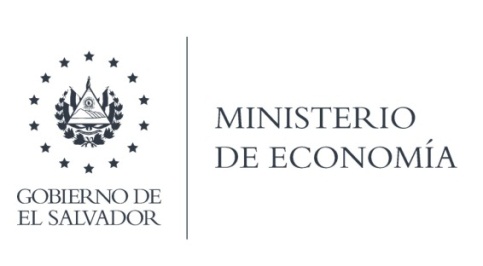 La Dirección de Talento Humano (DTH}, en atención y respuesta a los requerimientos de información, responde por medio de Memorando, Ref. TH-621-2021 físico, en el que hacen entrega del listado del personal del Ministerio de Economía que forma parte de la carreta administrativa con fecha de corte 24 de febrero de 2021. También hacen de su conocimiento que referente al tiempo de servicio, merecimientos, calificación periódica del empleado o funcionario llevada por sus jefes, faltas, suspensiones, comportamiento; con fecha de corte 24 de febrero del presente año se le informa que es clasificada como información confidencial según lo establece el art, 24 de la Ley de Acceso a la Información Pública.Lic. Laura QuintanillaOficial de InformaciónMINISTERIO DE ECONOMÍA REPÚBLICA DE EL SALVADOR, C.A.Alameda Juan Pablo II y Calle Guadalupe Edificio Cl - C2, Centro de Gobierno. San SalvadorTeléfonos (PBX): (503) 2590-5600www.minec.gob.sv